קייטנת קיץ 2015 ב"צהרון של מיכל"כל חודש יולי !בין 8:00-13:00אז מה בתוכנית : יום מים , יום ארצות ועמים  , יום דמיון, משחקים של פעם, משחקי כדור, יום ריקודים ושירה, יום סרט ופופקורן, סדנת כתיבה חוויתית ,יום בישול אפיה .ועוד הרבה משחקים וכיף .הקייטנה כוללת ארוחת בוקר מפנקת ובריאה . הרבה יצירה משחקים שימחה וחיוכים.דגש רב על יחס אישי ועל מרחב אוהב ומחבק לכל ילד.נשמח לראותכם אותנומיכל ועדילפרטים מיכל : 052-5202084*עלות 1700 ₪ *תאריך אחרון הרשמה 1.6.15 *הרשמה למאחרים תתאפשר לפי שיקולי מפעילת הקייטנה על בסיס מקום פנוי *באוגוסט תערך קייטנה נוספת של שבועיים בעלות נפרדת*כולל ביטוח.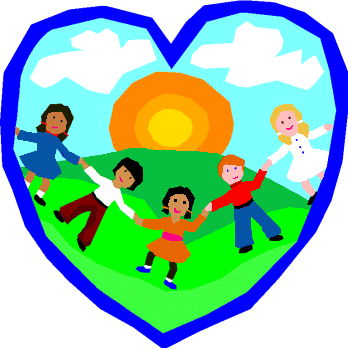 